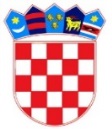 REPUBLIKA HRVATSKAGRAD ZAGREB OSNOVNA ŠKOLA IZIDORA KRŠNJAVOGAKRŠNJAVOGA 2, 10 000 ZAGREBKLASA: 007-04/23-01/11URBROJ: 251-124/02-23-3Zagreb, 1.8.2023.ZAKLJUČCI 34. SJEDNICE ŠKOLSKOG ODBORA održane dana 1.8.2023. godine u uredu ravnateljice s početkom u 10:00 sati.Prisutni:Mario Banožić Željka Šavorić Antonio JurčevDavorka FranićLina Budak Dijana Rogulja DeltinNikola Jellačić Ostali prisutni:Lidija Sosa Šimenc, prof., ravnateljica školske ustanoveDNEVNI RED:Davanje suglasnosti za hitnu sanaciju oštećenog dijela krovišta Razno Predloženi Dnevni red jednoglasno je prihvaćen.Ad 1.) Davanje suglasnosti za hitnu sanaciju oštećenog dijela krovišta Ravnateljica traži prethodnu suglasnost Školskog odbora za hitnu sanaciju oštećenog dijela krovišta. Članovi Školskog odbora jednoglasno su donijeli odluku o davanju suglasnosti za hitnu sanaciju oštećenog dijela krovišta. Ad 2.) RaznoPod točkom Razno nije bilo rasprave. Predsjednik Školskog odbora zaključio je sjednicu u 10:30 sati. Zapisničar:		      			                       Predsjednik Školskog odbora:Željka Šavorić                               		                                Mario Banožić